First Lastname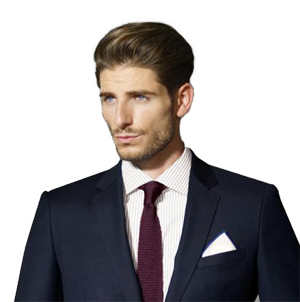 123 on the StreetCity, State, Postal Code819-123-3456email@getafreecv.comEnglish – French - SpanishCareer Objective 	Describe here in a few lines what you hope for your future and what you would like to occupy as a long-term position. Employers are sensitive to what information you can give because they want to find the people who really want it.Professional Skills 	PonctualGood moodHappyResponsibleCultivatedGreat communicatorEducation	MSc Global Business Management	                                             2022University of OttawaThesis : “Global Mindset is a Must for Organizations and Leaders”BSc International Business	                                             2020University of OttawaGlobal Economics and GovernanceRisk Management and CommunicationAwards and Honors 	2020, Editorial person of the year2019, Courses representative of the year, University of OttawaWork Experience 	Part Time Editorial Intern                                                                                2019-2021The Resident Journal, OttawaAssisted in design, development and preparation of papers.Helped with answering editorial emails.General and editorial support to the freelancers.Key Skills	Editorial writing, Research leader, Editing, Critics